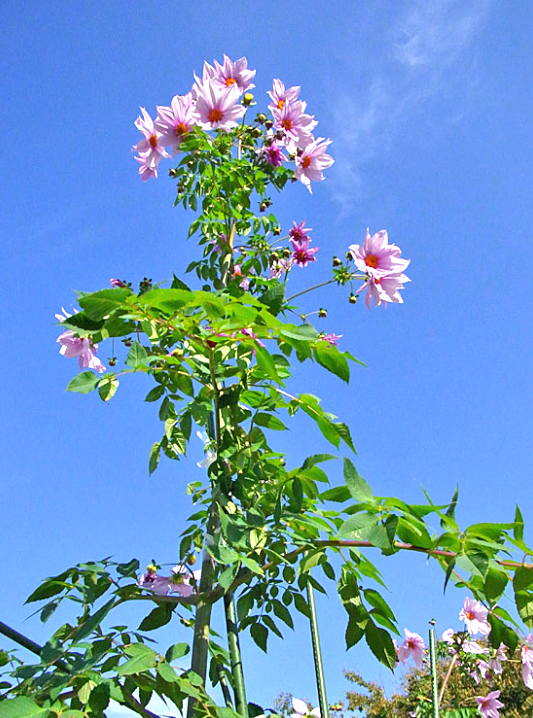 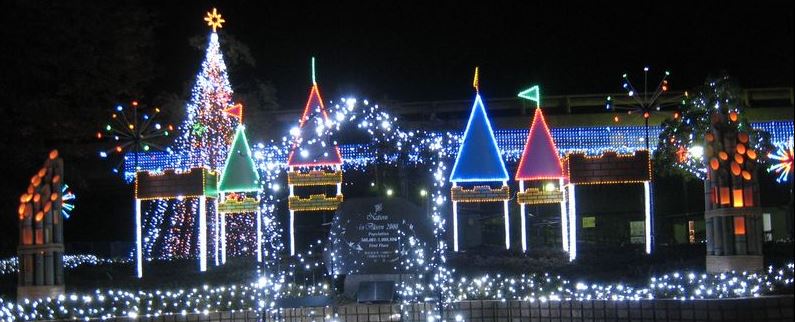 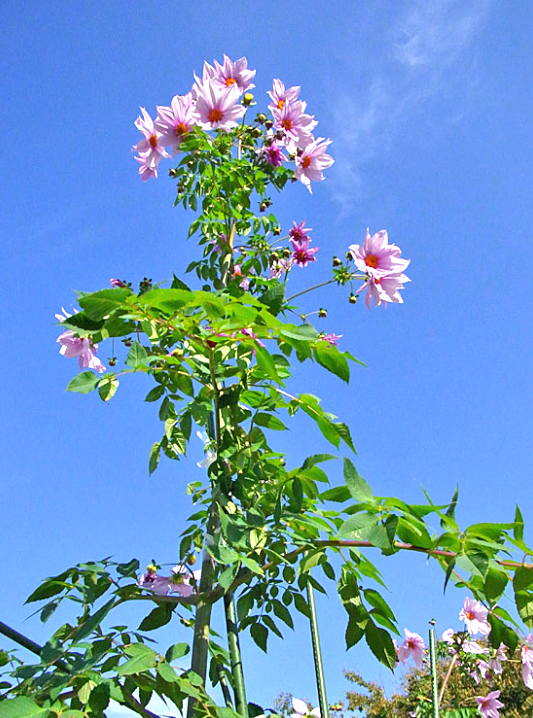 「手順」◆先に文字を打ち込む　①TextBoxに右の様に文字を打ち込み　　2013年・・・　20pt　　ウインター・・・46pt　　12万球の光が・・・　12pt　・書体はいずれも「HGP創英角ポップ体、斜体、」書式～「ワードアートのスタイル」欄～　　「文字の輪郭」～白色を選び、太さを「2013年・・・」と「12万球の光が・・・」を　　1pt、「ウインターイルミ・・・」は1.5ptとする　・記入が終わったら、塗りつぶしなし、枠線なし　とする　②TextBoxで右の様に文字を打ち込み　　上3行は20pt、下1行は14ptとする　　・書体は、ARPハイカラPOP体 とする　　文字に色を付け（テーマ色下から3番目）し　　文字の輪郭を黒色1PTとする　・記入が終わったら、塗りつぶしなし、枠線なし　とする◆画像入れ　①下部のイルミネーションの画像は、　　・挿入～図形～星とリボン～「横巻き」の図形を取り込み・インターネット～花の国　イルミネーション　画像から横長の絵を選び→スタート～Snipping  Toolを使いデスクトップに画像を貼付け後、横巻きの図をクリック～書式～図形の塗りつぶし～  図～先ほどデスクトップに貼り付けたイルミネーションの画像を取り込む・図形「横巻き」の枠線を消し、画像の周囲を別色で塗りつぶす　　②背面の花は、花の国  皇帝ダリア で検索し、インターネット～スクリンショットで貼付ける　この時、カーソルを文字の外に置いて、置く事　大きさを広げ、背面に持っていく　・記入が終わったら、周囲をぼかす